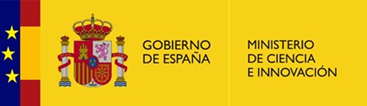 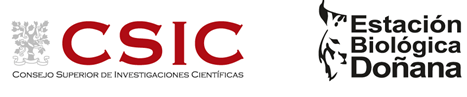      RESPONSABLES DE LOS LABORATORIOS EBDLABORATORIO ECOLOGIA MOLECULAR (LEM)RESPONSABLE ANA ISABEL PÍRIZ. ana_piriz@ebd.csic.es               Extensión Tfno. Interno:434085    Extensión Tfno. Externo: 955149299LABORATORIO ECOFISIOLOGÍA (LEF)RESPONSABLE FRANCISCO MIRANDA (NENE)fmiranda@ebd.csic.es              Extensión Tfno. Interno: 434162   Extensión Tfno. Externo: 955149441LABORATORIO ECOLOGIA QUÍMICA (LEQ)RESPONSABLE MÓNICA GUTIÉRREZmgutierrez@ebd.csic.es           Extensión Tfno. Interno: 434041   Extensión Tfno. Externo: 955149327-LABORATORIO ECOLOGIA ACUATICA (LEA) Y MICROSCOPÍA RESPONSABLE ISABEL Mª GARCÍA JIMENEZisabel.garcia@csic.es           Extensión Tfno. Interno: 434163   Extensión Tfno. Externo: 955149442LABORATORIO ISÓTOPOS ESTABLES (LIE)RESPONSABLE MANUELA G. FORERO, PERO SI ELLA NO ESTÁ PUEDE FIRMAR SUSANA CARRASCOgforero@ebd.csic.es                             Extensión Tfno. Interno: 434057  Extensión Tfno. Externo: 955149343susana@ebd.csic.es                              CÁMARAS CLIMÁTICAS (CCL) –PROCESADOR MUESTRA (LPM) Y UNIDAD EXPERIMENTACION ANIMAL(UEA)RESPONSABLE ANA CARVAJALanacarvajal@ebd.csic.es            Extensión Tfno. Interno: 434122      Extensión Tfno. Externo: 955149403INVERNADERO(INV)RESPONSABLE CONCHITA ALONSOconalo@ebd.csic.es         Extensión Tfno. Interno: 434139      Extensión Tfno. Externo: 955149419COLECCIONES-PREPARACION RESPONSABLE CARLOS URDIALESurdiales@ebd.csic.es     Extensión Tfno. Interno: 434131     Extensión Tfno. Externo: 955149301LABORATORIO (SIG) Y TELEDETENCION (LAST) Responsable Técnico: Isabel Afán   isabelafan@ebd.csic.es   Extensión Tfno. Interno: 434060 Resp.Cientifico: Javier Bustamante  jbustamante@ebd.csic.es Extensión Tfno. Interno: 434097